  Yorkmead Long Term Literacy Planning Year Six.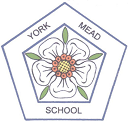 In year groups, please fill in a long term plan for your year group. You should include the texts you will be using in each half term and the number of weeks that you will be studying the texts for. Where possible try to include any links to the creative curriculum and non-fiction writing.Autumn 1 (8 weeks)Spring 1 (6 weeks)Summer 1 (6 weeks)Holes – 8 weeksSetting descriptions – bus journey; contrasting with book. Character Study – comparing relationships between Write a sub plot with a flash back– Zero (E.g. Video clips – Harry potter…)Writing letter from a characters point of view (Stanley to his Mother) Newspaper report - Kate’s storyWriting to create a specific mood – setting.Biased argument – close ‘Camp Green’Personal response - Creating a character – a day in the life ofAutumn 2 (7 weeks)Spring 2 (5 weeks)Summer 2 (7 weeks)Macbeth (4 weeks)Character Study - MacBethBalanced argument – to kill or not to kill?Newspaper report – King John murder. Extended Narrative – from POV of_____Instructions – how to put a spell on Macbeth. Personal Response  Sherlock Holmes – The Hound of the Baskervilles (3 Weeks)Letter writing – request for helpMystery writing – predict and finish mystery. Journal writing – Sherlock Holmes journal. Biography of Sherlock Holmes Personal Response